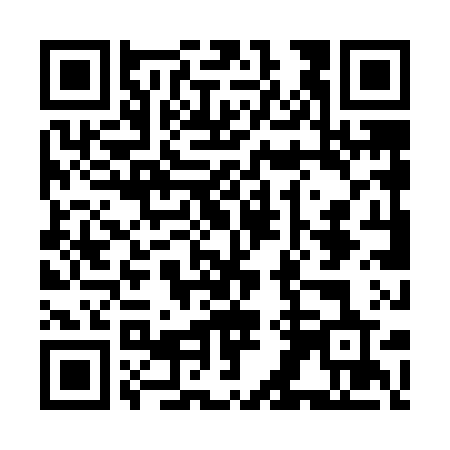 Ramadan times for Budziliai, LithuaniaMon 11 Mar 2024 - Wed 10 Apr 2024High Latitude Method: Angle Based RulePrayer Calculation Method: Muslim World LeagueAsar Calculation Method: HanafiPrayer times provided by https://www.salahtimes.comDateDayFajrSuhurSunriseDhuhrAsrIftarMaghribIsha11Mon4:454:456:4612:314:196:186:188:1212Tue4:424:426:4312:314:206:206:208:1413Wed4:404:406:4112:314:226:226:228:1614Thu4:374:376:3812:314:246:246:248:1815Fri4:344:346:3612:304:256:266:268:2016Sat4:314:316:3312:304:276:286:288:2317Sun4:284:286:3112:304:286:306:308:2518Mon4:264:266:2812:294:306:326:328:2719Tue4:234:236:2612:294:326:346:348:2920Wed4:204:206:2312:294:336:366:368:3221Thu4:174:176:2112:294:356:386:388:3422Fri4:144:146:1812:284:366:406:408:3623Sat4:114:116:1512:284:386:426:428:3924Sun4:084:086:1312:284:396:446:448:4125Mon4:054:056:1012:274:416:456:458:4326Tue4:024:026:0812:274:426:476:478:4627Wed3:593:596:0512:274:446:496:498:4828Thu3:553:556:0312:264:456:516:518:5129Fri3:523:526:0012:264:476:536:538:5330Sat3:493:495:5812:264:486:556:558:5631Sun4:464:466:551:265:497:577:579:581Mon4:434:436:531:255:517:597:5910:012Tue4:394:396:501:255:528:018:0110:043Wed4:364:366:481:255:548:038:0310:064Thu4:334:336:451:245:558:058:0510:095Fri4:294:296:431:245:568:078:0710:126Sat4:264:266:401:245:588:088:0810:147Sun4:224:226:381:245:598:108:1010:178Mon4:194:196:351:236:008:128:1210:209Tue4:154:156:331:236:028:148:1410:2310Wed4:124:126:301:236:038:168:1610:26